Zámer národného projektuNázov národného projektu (ďalej aj „NP“): DPMP, Modernizácia údržbovej základne trolejbusov - realizáciaŽiadateľ: Poskytovateľ: Partner, ktorý sa bude zúčastňovať na implementácii aktivít NP (ak je to relevantné)V prípade viacerých partnerov, doplňte údaje za každého partnera.Sumárne informácie o národnom projekteZačlenenie národného projektu v štruktúre Programu Slovensko 2021 – 2027Zákonné požiadavky (§ 23 ods. 3 zákona č. 121/2022 Z. z.)Dôvod určenia prijímateľa národného projektuJednoznačne a stručne zdôvodnite výber prijímateľa NP ako jedinečnej osoby oprávnenej na realizáciu NP (napr. odkazom na Program Slovensko 2021 – 2027, v ktorom je priamo uvedený prijímateľ; odkazom na platné predpisy, podľa ktorých má prijímateľ osobitné, jedinečné / unikátne kompetencie na implementáciu aktivít NP priamo zo zákona; odkazom na národnú stratégiu, ktorá odôvodňuje jedinečnosť prijímateľa NP a pod.).Dopravný podnik mesta Prešov, akciová spoločnosť (DPMP) zabezpečuje pravidelnú mestskú hromadnú dopravu v meste Prešov. DPMP svoje služby poskytuje nielen občanom Prešova, ale aj cestujúcim z 11  okolitých obcí a mesta Veľký Šariš. Vlastníkom 100 % akcií akciovej spoločnosti je samospráva. Mesto Prešov si u DPMP ako jediného poskytovateľa objednáva výkon dopravných služieb súvisiacich s vykonávaním pravidelnej mestskej hromadnej dopravy vo verejnom záujme. Zároveň DPMP je vlastníkom dopravných dráhových vozidiel a vykonáva údržbu vozidlového parku MHD. Vzhľadom na uvedené  skutočnosti je DPMP v podstate jediným oprávneným prijímateľom projektu. Odôvodnenie využitia národného projektuVysvetlite, prečo je nevyhnutné realizovať NP, prípadne ako budú využité výstupy projektu.Nutnosť realizovať NP je z týchto dôvodov:vozový park trolejbusov je prevažne modernizovaný, rozšírenie vozového parku o nové parciálne trolejbusy, areál trolejbusovej vozovne pochádza zo začiatku 60-tych rokov 20. storočia (morálne a fyzické zastaranie), technicky prekonané technologické vybavenie vozovne, údržbová základňa v súčasnosti už neposkytuje adekvátne technické a kapacitné podmienky pre údržbu a opravy,absentuje moderná hala údržby a zázemie pre zamestnancov, garáže trolejbusov, garáže parciálnych trolejbusov, sušiareň a meniareň, súčasné vykonávanie údržby predstavuje len udržovanie prevádzkyschopného stavu vozidiel a to iba vo vybraných parametroch,technické zázemie nevyhovuje nárokom na  údržbu a opravy 100% nízkopodlažných vozidiel, trolejbusová vozovňa je napájaná z 3,5 km vzdialenej technicky prekonanej  meniarne Čapajevova, nedostatočný výkon trakčných meniarní pre ďalší rozvoj elektrickej trakcie,nemožnosť dosiahnuť strategický cieľ DPMP plnú elektrifikáciu MHD.  Predkladaný projektový zámer predstavuje realizačnú fázu projektu, ktorý priamo nadväzuje na zrealizovaný  projekt s názvom „DPMP, Modernizácia údržbovej základne trolejbusov - projektová dokumentácia“ a s kódom  projektu ITMS2014+: 311030BCF2. V rámci neho  boli spracované všetky stupne projektovej dokumentácie  na výstavbu údržbovej základne vrátane zabezpečenia súhlasných stanovísk dotknutých orgánov.  Tento projekt bol financovaný z Operačného programu Integrovaná infraštruktúra. Využitie výstupov projektuModernizáciou údržbovej základne trolejbusov budú vytvorené podmienky potrebné pre údržbu vozidlového parku trolejbusov a parciálnych trolejbusov. Jednak pre súčasnú kapacitu, jednak  výhľadového počtu vozidiel do budúcnosti. Realizáciou projektu sa vytvoria vhodné technické a technologické podmienky pre údržbu a opravy nových nízkopodlažných vozidiel s cieľom zabezpečenia ich plnej prevádzkyschopnosti. Zároveň sa skokovo zlepšia pracovné podmienky pre zamestnancov vozovne. Zdôvodnenie vylúčenia ,,súťažného postupu“ výberu projektu prostredníctvom výzvy  Zdôvodnite, prečo je vhodnejšie realizovať NP ako využitie „súťažného postupu prostredníctvom výzvy (napr. porovnanie oboch spôsobov realizácie projektu, efektívnejšie a hospodárnejšie využitie finančných prostriedkov, efektívnosť služby poskytovanej cieľovej skupine, zabezpečenie štandardov kvality a pod.). Predkladaný zámer národného projektu nie je vhodný na využitie „súťažného postupu“ výberu projektu  prostredníctvom výzvy na predkladanie žiadostí o NFP a to z dôvodov, že  DPMP: je jediným poskytovateľom MHD na území mesta Prešov, vlastní vozidlá MHD,vykonáva údržbu vozidlového parku MHD.  Na základe uvedeného je DPMP relevantný k investíciám, ktoré sa týkajú verejnej osobnej dopravy v Prešove a vo vzťahu k aktivitám projektu je DPMP jediným možným oprávneným prijímateľom projektu. Aplikácia výzvy prostredníctvom „súťažného postupu“ je preto irelevantná. Vzhľadom na zameranie projektu a vopred daného prijímateľa projektu sa nebude uplatňovať súťažný postup pri výbere projektu, ale poskytovateľ vyhlási pre prijímateľa výzvu na predloženie žiadosti o poskytnutie nenávratného finančného príspevku pre národný projekt.Odôvodnenie rozhodnutia nezapojiť partnerov do implementácie aktivítAk nezapojíte do implementácie aktivít NP niektorého z partnerov podľa článku 8 nariadenia o spoločných ustanoveniach, zdôvodnite ich nezapojenie. V prípade, ak žiadateľ spolupracoval s partnermi už pri príprave zámeru NP, uvedie informáciu o ich zapojení v tejto časti.Konkrétne ide o:regionálne, miestne, mestské a ostatné orgány verejnej správy;hospodárskych a sociálnych partnerov;subjekty, ktoré zastupujú občiansku spoločnosť;výskumné organizácie a univerzity. Do národného projektu neboli zapojení partneri. Národný projekt „DPMP, Modernizácia údržbovej základne trolejbusov - projektová dokumentácia“, ako aj predkladaný projekt  bol na pravidelnej báze komunikovaný a konzultovaný s Mestom Prešov. Úzke prepojenie s Mestom Prešov vyplýva aj zo skutočnosti, že komplementárny  projekt „Mesto Prešov, Výstavba nových trolejbusových tratí a meniarní – projektová dokumentácia“ v zmysle Vyzvania OPII-83-3.1-MPO-TRTRPD2P  zrealizovalo  Mesto Prešov. Do tohto projektu bol po vecnej a odbornej stránke výrazne zapojený DPMP ako prevádzkovateľ MHD a správca trolejbusovej dráhy, pričom nové moderné meniarne sú kľúčovou podmienkou ďalšieho rozvoja elektrickej trakcie. 
V zmysle uvedeného nebol dôvod na ďalšie zapojenie Mesta Prešov ako partnera do realizačnej fázy projektu. Ostatní vyššie uvedení partneri nie sú relevantní k predmetu predkladaného zámeru NP.Popis národného projektuVýchodiskový stavUveďte východiskové dokumenty na regionálnej, národnej a európskej úrovni, ktoré priamo súvisia s realizáciou NP:Predložený projekt vychádza a je plne v súlade s prioritami viacerých strategických dokumentov na národnej i regionálnej úrovni. V prvom rade je plne v súlade so Strategickým plánom rozvoja dopravy SR do roku 2030, kde napĺňa Strategický globálny cieľ 3 (SGC 3): Zvýšenie konkurencieschopnosti v osobnej i nákladnej doprave (protipólov dopravy cestnej) nastavením zodpovedajúcich prevádzkových, organizačných a infraštruktúrnych parametrov vedúcich k efektívnemu integrovanému multimodálnemu dopravnému systému podporujúcemu hospodárske a sociálne potreby Slovenskej republiky. Zvýšenie kvality dopravného plánovania v SR definovaním optimálnej cieľovej hodnoty deľby prepravnej práce v podmienkach Slovenskej republiky a stanovenie krokov a nástrojov na jej dosiahnutie.Ďalej je v súlade s modálnym špecifickým cieľom pre verejnú osobnú a nemotorovú dopravu: ŠVO1: Urobiť atraktívnu verejnú a nemotorovú dopravu sociálnou istotou všade a prirodzenou voľbou pre cesty v mestských aglomeráciách.Na regionálnej úrovni je projekt v súlade s dokumentmi:Územný plán Prešovského samosprávneho kraja (2019),Program hospodárskeho rozvoja a sociálneho rozvoja Prešovského samosprávneho kraja na roky 2021 – 2030  (2023),Koncepcia dopravy vo verejnom záujme pre Prešovský samosprávny kraj, Územná prognóza (2015),Generel dopravnej infraštruktúry Prešovského kraja, Územná prognóza, (2015).Na miestnej úrovni ide najmä o nasledovné dokumenty:  Plán dopravnej obslužnosti mesta Prešov (2014),Program rozvoja mesta Prešov na roky 2015 – 2020 s výhľadom do roku 2025 (2015),Územný plán mesta Prešov v znení zmien a doplnkov (2017),Stratégia udržateľného rozvoja dopravy mesta Prešov (2018).Uveďte predchádzajúce výstupy z dostupných analýz, na ktoré nadväzuje navrhovaný zámer NP (štatistiky, analýzy, štúdie,...): V roku 2016 bola spracovaná dátová analýza „NECESSARY DATA TO IDENTIFY AND JUSTIFY NON-REGRET PROJECTS IN PUBLIC TRANSPORT“ pre poradný orgán Európskej komisie JASPERS. Z nej vyplynula potreba modernizácie údržbovej základne. Ako uvádza predmetná analýza „prevádzka MHD je zabezpečovaná z jednej vozovne, ktorá sa nachádza na Šarišských lúkach v obci Ľubotice. Vozovňa bola postavená v roku 1962 
a technologické vybavenie i samotný objekt depa je v nevyhovujúcom a technicky prekonanom stave“.   V roku 2018 bola spracovaná „Stratégia udržateľného rozvoja dopravy mesta Prešov“, v podkapitole 7.2.7.5 Vozovňa dopravného podniku sa konštatuje, že „vozovňa DPMP už volá po modernizácii. Bude ju potrebné upraviť vzhľadom k očakávaným zmenám vo vozidlovom parku, ako aj doplniť o zariadenie pre pomalé nabíjanie akumulátorov v parciálnych trolejbusoch a v elektrobusoch“.   Ďalej stratégia udržateľného rozvoja dopravy identifikovala potrebu výstavby novej meniarne vo vozovni 
o inštalovanom výkone 3 MW. Ako dôvod uvádza zaistenie rozvoja elektrickej trakcie MHD v Prešove, nakoľko pre splnenie cieľov plne elektrifikovanej MHD v Prešove je nutné navýšiť inštalovaný výkon. Stratégia je zverejnená na webovom sídle mesta https://www.presov.sk/masterplan.html. Popíšte problémové a prioritné oblasti, ktoré rieši zámer NP. (Zoznam známych problémov, ktoré vyplývajú zo súčasného stavu a je potrebné ich riešiť): Dopravný podnik mesta Prešov, akciová spoločnosť (DPMP) zabezpečuje pravidelnú mestskú hromadnú dopravu v meste Prešov. To je jedným z centier východného Slovenska a v súčasnosti tam žije 82 927 obyvateľov. DPMP zabezpečuje ako jediná spoločnosť pravidelnú mestskú hromadnú dopravu už vyše 74 rokov. DPMP svoje služby poskytuje nielen občanom Prešova, ale aj cestujúcim z 11 okolitých obcí a mesta Veľký Šariš. Vlastníkom 100 % akcií akciovej spoločnosti je mesto Prešov.Nosnú kostru dopravného systému MHD tvoria trolejbusová a autobusová trakcia, zvyšok dopĺňa nepravidelná doprava. Celkovo bolo v roku 2022 prepravených 25 790 tisíc cestujúcich. Z toho 10 936 tisíc cestujúcich bolo prepravených trolejbusmi, 14 840 tisíc  autobusmi a 15 tisíc nepravidelnou dopravou. Dĺžka liniek  k 31.12.2022 bola 378 km, z toho bola dĺžka autobusových liniek 313 km a trolejbusových liniek 65 km. Dĺžka dopravnej siete bola k rovnakému dátumu 131 km. Na sieti podnik prevádzkoval 44 autobusových a 8 trolejbusových liniek. Denná výprava počas špičky školského dňa bola 48 autobusov a 19 trolejbusov, pričom počet trolejbusov bol ovplyvnený rekonštrukciou mosta na Škultétyho ulici.  Štandardná denná výprava  počas špičky školského dňa je 29 trolejbusov. Priemerná prevádzková rýchlosť v pracovný školský deň bola pri autobusoch 16,49 km/h  a pri trolejbusoch 15,50 km/h. Priemerný počet cestujúcich na 1 spoj bol 50,97 osôb a priemerná obsaditeľnosť vozidla MHD bola 55,95 %. Za rok 2022  boli celkové dopravné výkony DPMP  4 452 tisíc vozových kilometrov a popritom  bolo ponúknutých  423 593 tisíc miestových kilometrov. Z hľadiska dopravných výkonov trolejbusová trakcia ubehla 1 539 tisíc vozových kilometrov,  autobusová trakcia 2 907 tisíc vozových kilometrov a nepravidelná doprava 6 tisíc vozových kilometrov. To znamená, že na trolejbusovú trakciu pripadlo 34,57 % všetkých dopravných výkonov. Zostatok 65,43  %  dopravných výkonov pripadlo na autobusovú trakciu a nepravidelnú dopravu. Dopravný výkon trolejbusovej trakcie oproti roku 2021 poklesol o 19,25 %  a naopak dopravný výkon autobusovej trakcie vzrástol o 5,81 %.  K 31.12.2022 mal DPMP k dispozícii vozový park pre MHD v nasledovnom zložení:66 autobusov,43 trolejbusov. Priemerný vek trolejbusov k uvedenému dátumu bol 7,67 roka a autobusov 9,88 roka.   Výsledky dopravných výkonov a hospodárenia DPMP ukazujú, že aj napriek zvýšenému dopravnému výkonu dochádza ku klesaniu počtu prepravených osôb. Celkovo prišiel DPMP v obidvoch trakciách pravidelnej dopravy medzi rokmi 2019 až 2009 o 8,09 miliónov cestujúcich. To tvorí 21,20 % pokles za sledované obdobie, zatiaľ čo dopravné výkony obidvoch trakcií v tom čase mierne narástli. Pri rovnakej ponuke vozových kilometrov prepravuje DPMP menej cestujúcich. Úbytok cestujúcich za obdobie poslednej predpandemickej dekády možno pripísať najmä nedostatkom ako sú nízka atraktivita verejnej dopravy,  nevyhovujúce prepravné podmienky a kvalita dopravy, nízky komfort cestujúcich, vysoká poruchovosť, nevhodná časová harmonizácia jednotlivých druhov dopravy, nízka mobilita občanov za prácou, vplyv nezamestnanosti, či regionálne rozvojové disparity. Tieto a ďalšie dôvody spôsobili odliv cestujúcich na individuálnu osobnú dopravu. Z vyššie uvedeného základného prehľadu prevádzkových charakteristík mestskej hromadnej dopravy  je zjavný celkový neutešený stav verejnej dopravy. Napriek tomu sa mesto a DPMP od roku 2015 snažia tento stav riešiť investíciami do infraštruktúry MHD a do obnovy vozového parku. Iba samotný DPMP zrealizoval v rokoch 2016 – 2023 dopravné projekty financované z EŠIF v celkovej výške 19,93 miliónov EUR.  Okrem prepadu počtu cestujúcich klesá tiež priemerná prepravná rýchlosť (o 10 % za 15 rokov), čo je aj dôsledkom narastajúcich kongescií na kľúčových dopravných tepnách. Z hlavných prevádzkových údajov je teda zrejmé, že okrem postupného znižovania rýchlosti dopravy, ktorá má podstatný vplyv na konkurencieschopnosť, sa znižuje aj vlastná konkurencieschopnosť vyjadrená záujmom cestujúcich o MHD. Problémom je však aj výrazný rozdiel medzi poklesom počtu prepravených osôb a dopravných výkonov, čo znamená, že sa znižuje aj celková efektivita prevádzky.Stratégia udržateľného rozvoja dopravy mesta Prešov (2018)  identifikovala ako  slabé stránky DPMP nevyhovujúce technické zázemie, nedostatočný inštalovaný výkon pre ďalší rozvoj elektrickej trakcie, neúplne modernizovaný vozový park, vysoké náklady na údržbu, nedostatok originálnych náhradných dielov, vysokú poruchovosť vozového parku, veľké množstvo vynechaných spojov v dôsledku neustálych kongescií, vysoký počet lokálnych obmedzení rýchlosti, absentujúca preferencia MHD oproti IAD, nízka plynulosť prevádzky, nízka úroveň investícií do modernizácie infraštruktúry, dlhodobý pokles prepravovaných zákazníkov, nedostatočná ekonomická efektivita prevádzky, nevyhovujúci stav niektorých zastávok MHD a nízky komfort prepravy 
pre cestujúcich.Stav vozidlového parku sa zlepšil nákupom 25 nových trolejbusov rovnakého typu v rokoch 2016 až 2020, čím sa obnovilo 53,19 % vozidiel z celkovej flotily trolejbusov. Okrem toho v roku 2023 zakúpil podnik 1 kĺbový parciálny trolejbus. To však neplatí o stave technického zázemia, ktoré je v dlhodobo neudržateľnom stave.Prevádzka MHD je v Prešove zabezpečovaná z jednej vozovne, ktorá sa  nachádza na Bardejovskej ulici v obci Ľubotice. Všetky objekty a pozemky sú však vo vlastníctve DPMP. DPMP disponuje okrem tejto vozovne aj záložným depom bez technologického vybavenia z roku 1990 na Solivarskej ulici v Prešove. To sa v súčasnosti nevyužíva a prenajíma sa na komerčné parkovanie nákladných automobilov a je tam umiestnená meniareň. Vozovňa pozostáva z dielne údržby trolejbusov, dielne údržby autobusov a dielne údržby pevných trakčných zariadení. Súčasťou objektu dielní je aj stojanová umyváreň s technológiou recyklácie vody, ktorá sa nachádza vedľa dielne údržby trolejbusov. Vozovňa je z roku 1962 a zodpovedá duchu doby a  času vzniku. Technologické vybavenie  pochádza prevažne z konca sedemdesiatych a začiatku deväťdesiatych rokov minulého storočia. Podlaha je z drevených dubových klátikov s hrubým nánosom nečistôt. Prehliadacie kanály sú hlboké iba 1,2 m a to komplikuje prehliadky. Mechanici ich musia robiť v neprirodzenej skrčenej polohe. Navyše v objekte depa je nedostatočné osvetlenie, vstupné brány netesnia a zdviháky sú nestabilné. Vodiace koľajnice sú opotrebované časom a častým používaním. Technologické vybavenie je spravidla z 90-tych rokov 20. storočia, pričom najstaršie stroje a nástroje majú vyše 60 rokov.  Absentuje moderná hala údržby a zázemie pre zamestnancov, garáže trolejbusov, garáže parciálnych trolejbusov a sušiareň. Okrem toho chýba meniareň pre potreby napájania trolejových vedení vozovne, ako aj napájanie súčasných trolejbusových tratí na Bardejovskej  a Vranovskej ulici vrátane trate k obratisku v Širpe, keďže súčasná meniareň na Čapajevovej ulici kapacitne nepostačuje.   DPMP už začal investovať do dráhových vozidiel, mesto sa pripravilo na  výstavbu nových trolejbusových tratí a zostáva už iba modernizácia trolejbusový tratí a modernizácia technického zázemia, aby bol dopravný podnik schopný udržať a zlepšiť stávajúcu pozíciu na trhu. Modernizácia depa nadväzuje na 9 už zrealizovaných projektov a plne vytvára podmienky pre ďalší rozvoj podniku. Súčasný stav technického zázemia je nevyhovujúci a hlavne s ohľadom na realizáciu projektov obnovy vozového parku je nutné, aby došlo k modernizácii ako technologického vybavenia pre údržbu trolejbusov, tak celkového prostredia pre zaistenie adekvátneho technického zázemia pre bezproblémovú prevádzku moderných dráhových vozidiel. Uveďte, na ktoré z ukončených a prebiehajúcich národných projektov zámer NP priamo nadväzuje, v čom je navrhovaný NP od nich odlišný, resp. na ktoré NP čiastočne nadväzuje / prelína sa s nimi v istej časti a ako sú v ňom zohľadnené (čiastkové) výsledky/dopady predchádzajúcich NP (ak je to relevantné):Zámer národného projektu nadväzuje jednak na národné projekty Operačného programu Integrovaná infraštruktúra 2014-2020, ako aj  dopytovo-orientované projekty financované z Integrovaného regionálneho operačného programu 2014 – 2020. Národné projekty (OPII)DPMP, Nákup parciálnych trolejbusov, kód projektu ITMS2014+: 311031BCD1, celkové  oprávnené výdavky 6 866 048,67 EUR. (1. fáza), (prijímateľ DPMP),   DPMP,  Modernizácia údržbovej základne trolejbusov - projektová dokumentácia, kód projektu ITMS2014+: 311031BCF2, celkové  oprávnené výdavky 957 901 EUR, (prijímateľ DPMP),  DPMP, Modernizácia vozového parku trolejbusov v Prešove, kód projektu ITMS2014+: 311031A805, celkové oprávnené výdavky projektu 7 909 914,65 EUR (prijímateľ DPMP),  DPMP, Modernizácia vozového parku trolejbusov v Prešove – II. etapa, kód projektu ITMS2014+: 311031ABL7, celkové  oprávnené výdavky 4 928 877,22 EUR, (prijímateľ DPMP),Stratégia udržateľného rozvoja dopravy mesta Prešov, kód projektu ITMS2014+: 311031B720, celkové oprávnené výdavky projektu 794 891,51 EUR (prijímateľ Mesto Prešov), Mesto Prešov, Jednosmerné prepojenie Solivarská/Východná s Košickou ul. – realizácia, kód projektu ITMS2014+: 311031BIZ1, celkové oprávnené výdavky projektu 121 573,59 EUR (prijímateľ Mesto Prešov),Mesto Prešov, Výstavba nových trolejbusových tratí a meniarní – projektová dokumentácia,  kód projektu ITMS2014+: 311031BJW4, celkové oprávnené výdavky projektu 1 143 239,50 EUR (prijímateľ Mesto Prešov). Dopytové-orientované projekty (IROP)  Modernizácia vozidlového parku autobusov mestskej hromadnej dopravy v Prešove, kód projektu ITMS2014+: 302011R367, celkové  oprávnené výdavky 4 370 036,40 EUR, (prijímateľ DPMP),Modernizácia a rekonštrukcia prestupného uzla na Masarykovej ulici v Prešove (Predstaničný priestor), kód projektu ITMS2014+: 302011F457, celkové oprávnené výdavky projektu 2 022 521,49 EUR, (prijímateľ Mesto Prešov).Popíšte administratívnu, finančnú a prevádzkovú kapacitu žiadateľa a partnera (v prípade, ak je v projekte zapojený aj partner):Administratívna kapacita   Dopravný podnik mesta Prešov, akciová spoločnosť má dostatočné personálne, technické, administratívne 
a ďalšie prevádzkové kapacity na úspešnú realizáciu projektu i na zabezpečenie dlhodobej udržateľnosti jeho výsledkov. DPMP má tiež skúsenosti s implementáciou vlastných investičných projektov, ako aj projektov  financovaných zo zdrojov EÚ. Kapacita žiadateľa je dokumentovaná v súčasnosti už  zrealizovaným projektom s názvom „DPMP,  Modernizácia údržbovej základne trolejbusov - projektová dokumentácia“. Predmetom realizácie projektu bolo spracovanie všetkých stupňov projektovej dokumentácie na modernizáciu údržbovej základne. Podnik má teda dostatočné kapacity na zabezpečenie riadenia projektu. Projektový tím bude zložený z  projektového manažéra a  finančného manažéra. Tieto  pozície budú zastávať interní pracovníci na dohodu o výkone práce.Projektový manažér (riadenie projektu) bude zodpovedný za plynulú realizáciu projektu, ďalej bude riadiť činnosť projektového tímu, dbať na dodržiavane časového harmonogramu projektu a zodpovedať za kontrolu a efektívne vynakladanie finančných prostriedkov. Takisto projektový manažér plánuje, organizuje, riadi, zabezpečuje 
a kontroluje aktivity projektu, komplexne pripravuje procesy na priebežné monitorovanie aktivít. Súčasne zodpovedá za propagáciu projektu a jeho realizáciu v súlade s manuálom pre informovanie a komunikáciu pre prijímateľov Programu Slovensko 2021-2027. Uvedené činnosti zabezpečí osoba, ktorá bude spĺňať minimálne kvalifikačné a odborné požiadavky a to vysokoškolské vzdelanie minimálne II. stupňa a  minimálnu odbornú prax 2 roky alebo bude mať ukončené VŠ vzdelanie I. stupňa alebo úplné SŠ vzdelanie s maturitou a minimálnu odbornú prax 3 roky. Náklady na jeho činnosť budú hradené v rámci projektu. Finančný manažér bude zodpovedný za čerpanie finančných prostriedkov pre dosiahnutie cieľov projektu podľa zmluvy, styk s bankovými inštitúciami a za zabezpečenie obchodných procesov z ekonomického hľadiska. Takisto zabezpečuje vyhotovenie interných finančných predpisov, sledovanie čerpania finančných prostriedkov, odpisový plán a evidenciu majetku obstaraného z prostriedkov NFP. Finančný manažér vedie účtovnú agendu, zodpovedá za vypracovanie miezd, zabezpečuje ucelené časti účtovného systému organizácie ako sú evidencia 
a účtovanie, inventarizácia, spravovanie daní a poplatkov, vyhotovenie, triedenie a archivácia účtovných dokladov. Takisto spracováva prvotnú ekonomickú agendu v rámci projektu pre zaúčtovanie účtovníčkami podniku, zabezpečuje evidenciu príjmov, výnosov a výdavkov, nákladov pre sledovanie finančných prostriedkov podľa zmluvy. Uvedené činnosti zabezpečí osoba, ktorá bude spĺňať minimálne kvalifikačné a odborné požiadavky a to vysokoškolské vzdelanie minimálne II. stupňa a  minimálnu odbornú prax 2 roky alebo bude mať ukončené VŠ vzdelanie I. stupňa alebo úplné SŠ vzdelanie s maturitou a minimálnu odbornú prax 3 roky. Náklady na jeho činnosť budú hradené v rámci projektu.Kvalifikačné a odborné predpoklady sa budú preukazovať jednak profesijným životopisom, ako aj čestným prehlásením, v ktorom uchádzač o danú pozíciu uvedie konkrétne uskutočňovanie činností v súvislosti s riadením projektov podobného charakteru na preukázanie relevantnej odbornej praxe, uvedie aj konkrétny názov projektu, výšku oprávnených výdavkov a ďalšie relevantné informácie.Finančná kapacita   DPMP má zabezpečené  dostatočné finančné kapacity pre realizáciu projektu a to jednotlivo resp. kombináciou nasledovných: výnosy ako prevádzkovateľa dopravy vo verejnom záujme  a vlastné zdroje z podnikateľskej činnosti, príspevok mesta Prešov v súlade so Zmluvou o službách vo verejnom záujme,  úver z komerčnej banky, financovanie projektu garantované tiež uzneseniami Mestského zastupiteľstva v Prešove.Prevádzková kapacita   DPMP disponuje dostatočným materiálno-technickým zabezpečením pre realizáciu projektu (vlastné kancelárske priestory, dostatočné informačno–komunikačné technológie a materiálno – technické prostriedky potrebné 
k riadeniu a realizácii projektu). Prevádzku modernizovaného depa z hľadiska dopravného i údržby si zabezpečí DPMP sám vo vlastnej réžii. Obsluhu nových technológií vo vozovni zabezpečia vyškolení zamestnanci a novoobstarané trolejbusy a parciálne trolejbusy  budú mať adekvátne infraštruktúrne a technologické zázemie. Samozrejme dodávatelia stavebných prác a technického vybavenia budú zabezpečovať v prvých rokoch záručný servis.Hlavné ciele NP (stručne):V tejto časti popíšte očakávané ciele a očakávané výstupy / výsledky projektu. Popíšte prínos projektu pre napĺňanie cieľov  a výsledkov príslušnej priority / špecifického cieľa / opatrenia Programu Slovensko 2021 – 2027, ako aj súvisiacich strategických dokumentov na národnej úrovni (ak je to relevantné). Hlavným  cieľom projektu je zvýšenie atraktivity a konkurencieschopnosti verejnej osobnej dopravy prostredníctvom modernizácie údržbovej základne trolejbusov.Očakávané výstupy / výsledky projektuRealizáciou projektu sa dosiahne:zvýšenie atraktivity a spoľahlivosti verejnej osobnej dopravy,zlepšenie a skvalitnenie údržby a opráv prispôsobených moderným trolejbusom a parciálnym trolejbusom,skrátenie času údržby a opráv vozidiel MHD, zlepšenie pracovných podmienok a sociálneho zázemia pre pracovníkov podniku,úspora energií na vykurovanie dielne a tiež pohonných hmôt z vynútených servisných presunov trolejbusov,   predĺženie životnosti vozidiel MHD v dôsledku kvalitnejšej údržby a opráv, vybudovanie krytých garáží pre trolejbusy a parciálne trolejbusy,  zvýšenie prevádzkyschopnosti a zjednodušenie manipulácie s trolejbusmi v nepriaznivom počasí,zníženie nákladov na údržbu parkovacej plochy v zimnom období,ochrana odstavených vozidiel pred vetrom, snehom a dažďom, vybudovanie novej sušiarne vozidiel, zlepšenie externej čistoty vozidiel MHD a s tým súvisiace skvalitnenie kultúry cestovania,zvýšenie životnosti podvozkovej časti vozidiel MHD,zlepšenie ochrany  životného prostredia, zabezpečenie podmienok pre ďalší rozvoj elektrickej trakcie. Prínos k socio-ekonomickému rozvojuPredkladaný projekt je zameraný na rozvoj dopravnej infraštruktúry a to na modernizáciu údržbovej základne trolejbusov, ktorá prispeje k trvalo udržateľnej mobilite obyvateľov mesta Prešov, 
k hospodárskemu rastu, ktorý úzko súvisí s dopravou a kvalitou dopravnej siete, k deľbe prepravnej práce 
v prospech MHD, k menšej produkcii emisií skleníkových plynov, k časovým úsporám dosiahnutým vplyvom kratších cestovných časov, zníženej miere nehodovosti a k ďalším benefitom pre spoločnosť aj obyvateľov mesta.Prínos k dosiahnutiu cieľov a výsledkov príslušnej priority/špecifického cieľa/opatrenia  Realizáciou projektu sa prispeje k plneniu cieľov a očakávaných výsledkov opatrenia 2.8.1 Rozvoj verejnej dopravy v rámci špecifického cieľa RSO2.8 Podpora udržateľnej multimodálnej mestskej mobility ako súčasti prechodu na hospodárstvo s nulovou bilanciou uhlíka Programu Slovensko 2021 – 2027. Modernizáciou technickej základne na správu vozidiel dráhovej MHD sa zlepšia podmienky pre údržbu a opravy trolejbusových vozidiel, čím sa prispeje k zvýšeniu kultúry a komfortu cestovania, zlepšeniu kvality a spoľahlivosti poskytovaných služieb, čo povedie k zvýšeniu celkovej atraktivity verejnej osobnej dopravy a jej pozitívneho vnímania cestujúcou verejnosťou. Tým sa vytvoria predpoklady pre zvýšenie podielu verejnej osobnej dopravy na deľbe prepravnej práce a znížení podielu individuálnej automobilovej dopravy.Merateľné ukazovatele NP a iné údajeV tabuľke nižšie uveďte merateľné ukazovatele projektu a iné údaje. Poskytovateľ v spolupráci so žiadateľom uvádzajú povinne minimálne jeden merateľný ukazovateľ projektu – výstup a minimálne  jeden merateľný ukazovateľ projektu výsledok. Merateľné ukazovatele projektu musia byť definované tak, aby odrážali výstupy/výsledky projektu a predstavovali kvantifikáciu toho, čo sa realizáciou aktivít za požadované výdavky dosiahne.Zoznam merateľných ukazovateľov projektuZoznam iných údajov projektu (ak relevantné)Prínosy, ktoré sa dajú očakávať pre cieľové skupiny (ak je to relevantné)V prípade viacerých cieľových skupín doplňte prínos pre každú z nich.Aktivity národného projektuV tabuľke nižšie uveďte rámcový popis aktivít, ktoré budú v rámci identifikovaného národného projektu realizované.V prípade viacerých aktivít, doplňte informácie za každú z nich.Uveďte detailnejší popis aktivít. Okrem detailnejšieho popisu každej oprávnenej hlavnej aktivity uveďte, ako je v projekte zabezpečené dodržiavanie horizontálnych princípov podľa čl. 9 nariadenia o spoločných ustanoveniach, ako aj podľa uznesenia vlády SR č. 668 z 26. októbra 2022.Ak po schválení zámeru NP komisiou pri Monitorovacom výbore pre Program Slovensko 2021 – 2027 dôjde k podstatnej zmene v rozsahu hlavných aktivít NP uvedených vyššie (t. j. minimálne jedna hlavná aktivita nebude v rámci NP realizovaná, resp. má dôjsť k výraznému zväčšeniu alebo zmenšeniu rozsahu schválených aktivít, príp. doplneniu novej aktivity), riadiaci orgán / sprostredkovateľský orgán predloží pred vyhlásením výzvy na schválenie príslušnej komisii pri Monitorovacom výbore pre Program Slovensko 2021 – 2027 upravený zámer NP. Z dôvodu zabezpečenia overenia dodržania vyššie uvedenej zásady poskytovateľ vo výzve na predkladanie ŽoNFP v rámci relevantnej podmienky poskytnutia príspevku zadefinuje hlavné aktivity schváleného zámeru NP ako povinné hlavné aktivity projektu.Predmetom realizácie projektu je výstavba a modernizácia údržbovej základne pre trolejbusy. Táto pozostáva zo stavebných prác,  obstarania technologického vybavenia umývania vozidiel a ČOV, technológie haly údržby trolejbusov a dielenského zázemia. Hlavná aktivitaProjekt bude realizovaný za pomoci  jednej hlavnej aktivity s názvom „Modernizácia údržbovej základne".  Realizáciu hlavnej aktivity  projektu zabezpečia externí dodávatelia  vybraní vo verejnom obstarávaní. Začiatok realizácie hlavnej aktivity je stanovený na 04/2025 po  podpise zmlúv s dodávateľmi stavebných prác a technologického vybavenia.  Koniec realizácie hlavnej aktivity projektu je stanovený na termín do 30 mesiacov. Dĺžka trvania hlavnej aktivity projektu je tak 30 mesiacov. Okrem toho sú súčasťou hlavnej aktivity  aj výdavky na stavebný dozor, nákup pozemkov a rezerva na nepredvídané výdavky. Stavebná časťVýdavky na stavebné práce pozostávajú z výdavkov na nasledujúcich 33 stavebných objektov: SO 001 Odstránenie stavieb SO 101 Komunikácie a spevnené plochy SO 201 Kábelovod SO 401 Hala prevádzkovej údržby trolejbusov (časti Architektúra a statika, Zdravotechnické inštalácie, Vykurovanie, Vzduchotechnické zariadenie, Elektroinštalácia a bleskozvody, Vnútorné slaboprúdové rozvody, Elektrická požiarna signalizácia, Kabeláž pre kamerový systém, Trolejové vedenie, Napájacie vedenie, Signalizácia beznapäťového stavu, Ochranné opatrenia v zóne trolejového vedenia, Plynofikácia)SO 402 Garáže trolejbusov  SO 403 Garáže parciálnych trolejbusov  SO 404 Meniareň Bardejovská SO 405 Kiosková trafostanica SO 510 Areálová dažďová kanalizácia zo striech SO 511 Areálová dažďová kanalizácia zo spevnených plôch a ORL SO 512 Areálová splašková kanalizáciaSO 513 Preložka areálovej jednotnej kanalizácie SO 520 Areálový vodovod pitný SO 521 Areálový vodovod požiarny a úžitkový SO 601 Trolejové vedenie SO 602 Ovládanie výhybiek a automatické stavanie cesty SO 603 Napájacie a spätné káble SO 604 Opatrenia v zóne trolejového vedenia SO 620 VN Prípojka pre meniareň Bardejovská SO 621 VN Prípojka pre trafostanicu SO 622 Úprava distribučnej sústavy 22 kW SO 623 Prekládka nadzemného vedenia VSD SO 624 Vonkajšie káblové rozvody NN SO 625 Vonkajšie osvetlenie SO 626 Prekládka káblov pre ČSPH SO 630 Prekládka optických a metalických káblov SO 631 Miestna kabelizácia SO 632 Prenosové zariadenie pre riadenie dopravy SO 650 Preložka telekomunikačných káblov Slovak Telekom SO 701 Odberné a meracie zariadenie SO 702 Plynová prípojka pre garáže trolejbusov SO 703 Plynová prípojka pre garáže parciálnych trolejbusov SO 704 Regulačná stanica plynuTechnologická časť SO 401 Hala prevádzkovej údržby trolejbusov (časti Umývanie vozidiel a ČOV, Technológia haly údržby trolejbusov, Technológia dielenského zázemia). Stručný popis vybraných stavebných objektov.  SO 101 Komunikácia, spevnené plochyÚprava spevnených plôch a vozoviek spočíva v ich rozšírení a úprave výškového priebehu. Uvedené komunikácie sú navrhnuté tak, aby bol zabezpečený bezpečný a plynulý prejazd vozidiel v areáli. Počíta sa aj s vybudovaním aktívnej zóny pod vozovkou v miestach rozšírenia vozovky ako aj v miestach so zistenou nedostatočnou únosnosťou. Odvodnenie spevnených plôch je navrhnuté ako povrchové, gravitačné, pomocou kanalizačného systému. SO 401 Hala prevádzkovej údržby trolejbusovObjekt haly prevádzkovej údržby trolejbusov je  v súčasnosti funkčne rozdelený na tri časti. Jedna časť bude tvorená novovybudovanou trojpodlažnou prístavbou haly, druhá časť bude mať funkciu hál opráv a denného ošetrenia trolejbusov so zázemím a tretia časť bude prístavba objektu umyvárne trolejbusov.  V rámci prestavby budú zachované pôvodne nosné konštrukcie stĺpov a strešných nosníkov. Ostatné konštrukcie budú nahradené novými. Časť budovy sa odstráni a nahradí novou trojpodlažnou prístavbou. Na strechách objektu budú realizované extenzívne vegetačné strechy. V súčasnosti sú v hale údržby trolejbusov tri prejazdné a dve neprejazdné trolejové stopy. Z dôvodu rekonštrukcie bude potrebné trolejové vedenie demontovať a nahradiť novým. Po zmodernizovaní a rozšírení haly prevádzkovej údržby trolejbusov vznikne 6 prejazdných trolejových stôp o dĺžke 605 m. V súčasnosti je v hale pri každej trolejovej stope inštalovaná signalizácia beznapäťového stavu troleja. Z dôvodu rekonštrukcie a rozšírenia haly bude potrebné demontovať jestvujúcu signalizáciu a nahradiť ju novou v počte 12 ks. Projekt rieši realizáciu nových trolejových vedení a prevesov. Príslušné uzemňovacie vedenie bude realizované v celkovej dĺžke 350 m. V rámci plynofikácie objektu bude výstupné potrubie z regulačnej stanice vedené ako nadzemné. Projekt zahŕňa aj zriadenie umývacej linky trolejbusov, elektrobusov a ČOV. Technológia haly prevádzkovej údržby trolejbusov je technologicky rozdelená na tri samostatné halové časti, a to na miestnosť určenú na opravy trolejbusov, miestnosť na denné ošetrenie trolejbusov a miestnosť na technické kontroly trolejbusov. Halová časť na technické prehliadky a opravy trolejbusov bude v strede rozdelená dopravnou komunikáciou, ktorá  bude spájať všetky tri halové časti. SO 402 Garáže trolejbusovObjekt bude rozdelený na dva celky, a to na garáže a sušiareň. Vodovodná prípojka bude zabezpečená z existujúceho areálového vodovodu. Temperovanie priestorov bude riešené pomocou izolovaných infražiaričov s recirkuláciou spalín. Z dôvodu teplovzdušného vykurovania a vetrania sušiarne je na streche objektu navrhnutá plynová vzduchotechnická jednotka s rekuperáciou tepla. V rámci výstavby sa zrealizuje kompletná silnoprúdová elektroinštalácia a nové trolejové vedenie bude o dĺžke 560 m. SO 403 Garáže parciálnych trolejbusovNové uzavreté prestrešené garáže budú slúžiť na odstavenie max. počtu parciálnych trolejbusov. Vodovodná prípojka bude zabezpečená z existujúceho areálového vodovodu. Temperovanie priestorov bude riešené pomocou izolovaných infražiaričov s recirkuláciou spalín. Silnoprúdové rozvody budú riešené pomocou osadenia podružných rozvádzačov NN. Nové trolejové vedenie bude mať dĺžku 640 m. Zároveň ochranné opatrenia v zóne trolejového vedenia budú formou pospájania všetkých vodivých častí zariadení a ich uzemnení. SO 404 Meniareň BardejovskáNová diódová meniareň Bardejovská sa bude nachádzať v južnej časti areálu a bude slúžiť na dostatočné zabezpečenie množstva elektrického prúdu pre potreby trakčného vedenia. V rámci objektu bude dodávka studenej vody zabezpečená vodovodnou prípojkou napojenou na existujúci areálový vodovod. Pre napájanie elektroinštalácií a technologických zariadení meniarne bude slúžiť rozvádzač vlastnej spotreby, ktorý bude umiestnený v rozvodni. SO 601 Trolejové vedenieModernizácia údržbovej základne trolejbusov zahŕňa demontáž existujúceho trolejového vedenia vrátane stožiarov, prevesov a trolejových prvkov a jeho nahradenie novým. Demontuje sa 80 ks trakčných stožiarov 
a 3 940 m trolejového vedenia. Tieto sa nahradia 136 ks nových trakčných stožiarov a novým trolejovým vedením o dĺžke 4 000 m. Navrhovaná vozovňa DPMP 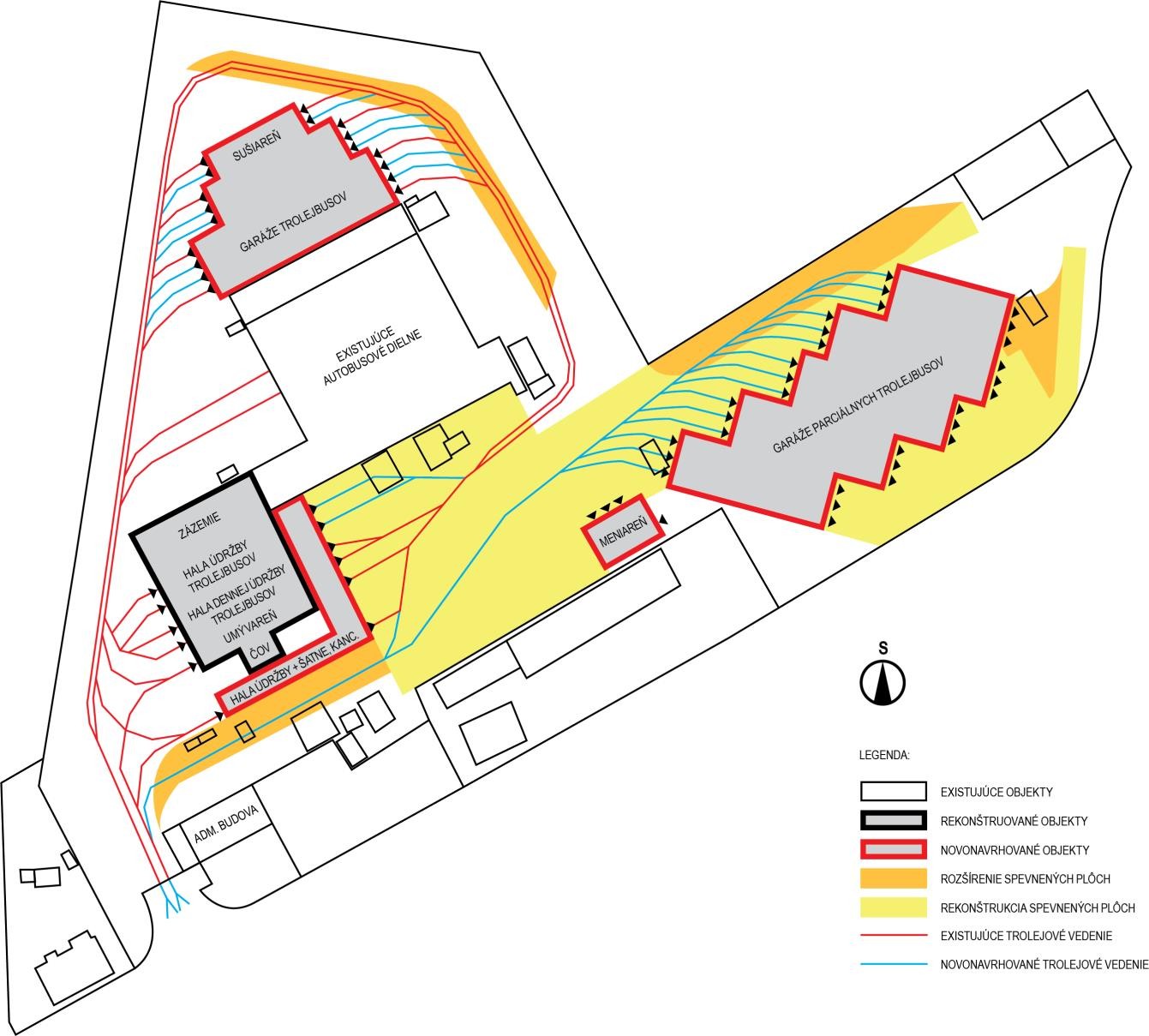 Zdroj: DPMP, 2021Podporné aktivityPodporné aktivity projektu zahŕňajú:• riadenie projektu,• publicitu.Riadenie projektu bude zabezpečené interne zamestnancami podniku prostredníctvom projektového manažéra a  finančného manažéra. Títo budú musieť mať dostatočné skúsenosti s implementáciou projektov podobného typu. Projektový manažér začne riadiť implementáciu projektu po podpise zmluvy o NFP. Finančný manažér začne riadiť finančnú časť implementácie projektu spolu so začiatkom realizácie hlavnej aktivity. Koniec ich činností a súčasne realizácie podporných aktivít projektu je stanovený v súlade s koncom realizácie hlavnej aktivity a to do 30 mesiacov. Dĺžka trvania podporných aktivít projektu je tak 30 mesiacov. Náklady na riadenie projektu budú hradené v rámci projektu.  Súčasťou podporných aktivít je aj publicita a informovanosť projektu. V rámci podpornej aktivity publicita 
a informovanosť projektu budú vyrobené a inštalované veľkoplošný (dočasný) pútač a stála tabuľa v zmysle Manuálu pre informovanie a komunikáciu. Začiatok tejto podpornej aktivity je stanovený po podpise Zmluvy o NFP. Koniec tejto podpornej aktivity je stanovený do 30 mesiacov. Spoločnosť bude tiež o projekte informovať širokú verejnosť prostredníctvom svojho webového sídla a mediálnych správ. Náklady na zabezpečenie publicity a informovanosti  projektu budú hradené v rámci projektu. Dodržiavanie horizontálnych princípov podľa čl. 9 nariadenia o spoločných ustanoveniach, ako aj podľa uznesenia vlády SR č. 668 z 26. októbra 2022Projekt bude realizovaný v súlade s horizontálnymi princípmi s povinnosťou dodržania súladu projektu s Chartou základných práv Európskej únie, rodovou rovnosťou, nediskrimináciou a prístupnosťou osôb so zdravotným postihnutím, ktoré sú definované v Partnerskej dohode SR na roky 2021 – 2027 a v čl. 9 nariadenia o spoločných ustanoveniach, berúc do úvahy Chartu základných práv Európskej únie a povinnosti vyplývajúce z Dohovoru OSN o právach osôb so zdravotným postihnutím a zabezpečenia prístupnosti v súlade s jeho článkom 9, ako horizontálne základné podmienky.Predpokladaný časový rámecFinančný rámecRozpočet V tejto časti uveďte, ako bol pripravovaný indikatívny rozpočet a ako spĺňa kritérium „hodnota za peniaze“, t. j. akým spôsobom bola odhadnutá cena za každú položku, napr. prieskum trhu, analýza minulých výdavkov spojených s podobnými aktivitami, nezávislý znalecký posudok. V prípade, ak príprave projektu predchádza vypracovanie štúdie uskutočniteľnosti, ktorej výsledkom je, okrem iného aj určenie výšky alokácie, je potrebné uviesť túto štúdiu ako zdroj určenia výšky finančných prostriedkov. Skupiny výdavkov doplňte v súlade s Príručkou oprávnenosti výdavkov v platnom znení. V prípade infraštruktúrnych projektov, ako aj projektov súvisiacich s obnovou mobilných prostriedkov, sa do ukončenia verejného obstarávania uvádzajú položky rozpočtu len do úrovne aktivít.Uveďte, či bude v národnom projekte využité zjednodušené vykazovanie výdavkov a ak áno, ktorá forma. V prípade využitia paušálnej sadzby ktorej výška je stanovená v nariadení sa spôsob stanovenia sadzby nepožaduje.Indikatívna výška finančných prostriedkov určených na realizáciu národného projektu a ich výstižné zdôvodnenieV prípade zvýšenia celkových oprávnených výdavkov NP (po jeho schválení komisiou pri Monitorovacom výbore pre Program Slovensko 2021 – 2027) o viac ako 15 % (a nejde o prípad, kedy je určenie alokácie výsledkom realizovanej štúdie uskutočniteľnosti), riadiaci orgán / sprostredkovateľský orgán predloží pred vyhlásením výzvy na schválenie príslušnej komisii pri Monitorovacom výbore pre Program Slovensko 2021 – 2027 upravený zámer NP.Zjednodušené vykazovanie výdavkov nebude v projekte využívané.Ďalšie informácie o národnom projekteDefinuje riadiaci orgán / sprostredkovateľský orgán, ak je to relevantné, v nadväznosti na zameranie projektu (napr. v prípade IT projektov odkaz na dokumentáciu projektu dostupnú v Metainformačnom systéme MIRRI SR https://metais.vicepremier.gov.sk/).Mapa lokalizácie projektu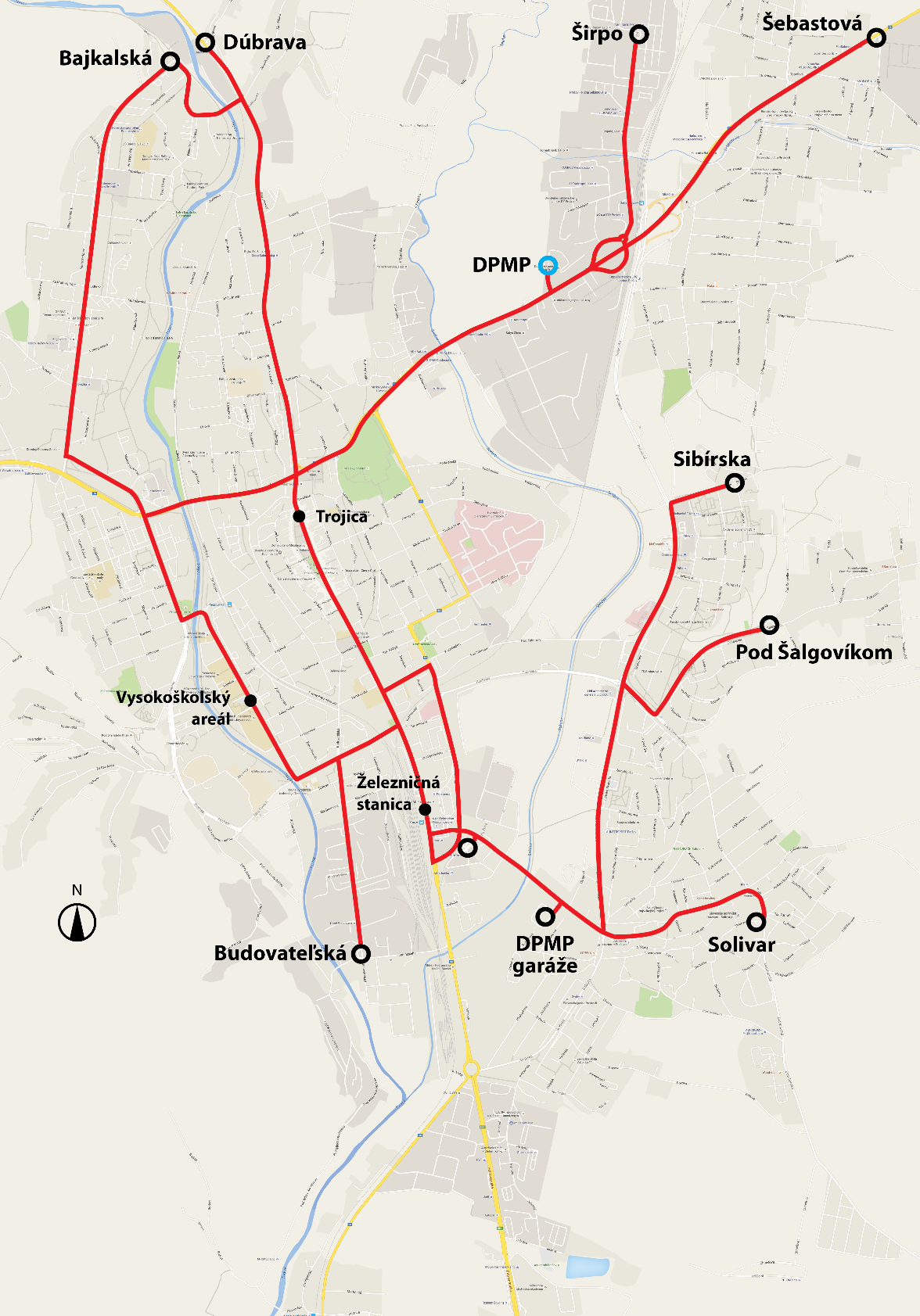 Obchodné meno/názovDopravný podnik mesta Prešov, akciová spoločnosťPrávna formaakciová spoločnosťSídloBardejovská 7, 080 06 ĽuboticeIČO31718922Obchodné meno/názovPrávna formaSídloIČOZdôvodnenie potreby partnera NPKritériá pre výber partneraMá partner jedinečné postavenie na implementáciu týchto aktivít? Ak áno, na akom základe?Celkové oprávnené výdavky NP (v EUR)37 991 330,21 EURMiesto realizácie projektu (na úrovni kraja, resp. celá SR)Prešovský kraj Identifikácia hlavných cieľových skupín (ak relevantné)cestujúci MHD PrešovProjekt so špecifickým určením pre marginalizované rómske komunityCieľ politiky súdržnostiPriorita Špecifický cieľOpatrenie (ak relevantné)Súvisiace typy akcií Vybudovanie a modernizácia technickej základne na správu vozidiel MHDTyp merateľného ukazovateľa projektuKód merateľného ukazovateľa projektuNázov merateľného ukazovateľa projektuMerná jednotka merateľného ukazovateľa projektuIndikatívna cieľová hodnotaPSKPSOI20Počet vybudovaných a modernizovaných technickýchzákladní na opravu a údržbu vozového parku verejnej osobnej dopravypočet1PSKPR131Časová úspora cestujúcich zo zníženia počtu vynechaných spojov na linkách VODminúta/rok22 734Kód iného údajaNázov iného údajaMerná jednotka iného údaja------Cieľová skupina PočetPrínoscestujúci MHD Prešov v roku 2022 bolo MHD prepravených 25 775 tisíc osôb,  v roku 2021 bolo MHD prepravených 21 039 tisíc osôb, v roku 2020 bolo MHD prepravených 21 419 tisíc osôb, v roku 2019 bolo MHD prepravených 30 082 tisíc osôb.zvýšenie kvality údržby vozidiel MHD, zníženie poruchovosti vozidiel a tým eliminácia výpadkov spojov vplyvom zlepšenej údržby,skrátenie času na  údržbu a opravy vozidiel MHD, predĺženie životnosti vozidiel dráhovej MHD,zvýšenie externej čistoty vozidiel MHD,zvýšenie kvality a komfortu cestovania.Názov aktivityČo sa má aktivitou dosiahnuťSpôsob realizácie (žiadateľ a / alebo partner)Realizácia aktivityod – doHlavná aktivita -Modernizácia údržbovej základne Zvýšenie atraktivity a konkurencieschopnosti verejnej osobnej dopravy prostredníctvommodernizácie údržbovej základne vrátane výstavby nových objektov, a to haly údržby a zázemia pre zamestnancov, garáže trolejbusov, garáže parciálnych trolejbusov, sušiarne a meniarnežiadateľ30 mesiacov Podporná aktivita – Riadenie projektuZabezpečenie projektových a administratívnych prác pre úspešnú implementáciu projektužiadateľ30 mesiacovPodporná aktivita – Publicita projektuZabezpečenie informovanosti o projekte v súlade s Manuálom pre informovanie a komunikáciu Programu Slovenskožiadateľ30 mesiacovPredpokladaný dátum vyhlásenia výzvy vo formáte mesiac/rok05/2024Predpokladaná doba realizácie NP v mesiacoch 30  mesiacovFondCelkové oprávnené výdavky NP podľa kategórie regiónu (v EUR)37 991 330,21Zdroj EÚ podľa kategórie regiónu (v EUR)32 292 630,67Vlastné zdroje prijímateľa podľa kategórie regiónu (v EUR)0,00Predpokladané finančné prostriedky na aktivity NPCelkové oprávnené výdavky(v EUR)Plánované vecné vymedzenieHlavné aktivityHlavné aktivityHlavné aktivityAktivita 1Modernizácia údržbovej základne skupina výdavkov021 - StavbyRealizácia stavby30 672 741,11Náklady na stavebné práce. Výstavba a modernizácia objektov údržbovej základne vrátane zariadenia staveniska.  Náklady na stavebné práce sú  stanovené na základe Protokolu o vykonaní štátnej expertízy č. 4/2023 na stavebný zámer verejnej práce  „DPMP,  Modernizácia údržbovej základne trolejbusov - projektová dokumentácia“ zo dňa 24.04.2023.skupina výdavkov021 - StavbyStavebný dozor306 727,00Náklady na stavebný dozor určené kvalifikovaným odhadom na základe predchádzajúcich skúseností.  skupina výdavkov022 - Samostatné hnuteľné veci a súbory hnuteľných vecíTechnológie4 215 174,88Náklady na technologickú časť stavby (S0 401 - 920 Hala prevádzkovej údržby trolejbusov – Umývanie vozidiel a ČOV, S0 401 - 940 Hala prevádzkovej údržby trolejbusov – Technológia haly údržby trolejbusov, S0 401 - 960 Hala prevádzkovej údržby trolejbusov – Technológia dielenského zázemia). Náklady na technologickú časť sú  stanovené na základe Protokolu o vykonaní štátnej expertízy č. 4/2023 na stavebný zámer verejnej práce  „DPMP,  Modernizácia údržbovej základne trolejbusov - projektová dokumentácia“ zo dňa 24.04.2023.skupina výdavkov027 – Pozemky 22 011,66Nákup pozemkov potrebných na modernizáciu údržbovej základne. Náklady na nákup pozemkov sú  stanovené na základe Protokolu o vykonaní štátnej expertízy č. 4/2023 na stavebný zámer verejnej práce  „DPMP,  Modernizácia údržbovej základne trolejbusov - projektová dokumentácia“ zo dňa 24.04.2023skupina výdavkov930 - Rezerva na nepredvídané výdavky2 741 473,06Rezerva na nepredvídané výdavky súvisiace so stavebnými prácami. Náklady na rezervu na nepredvídané výdavky sú  stanovené na základe Protokolu o vykonaní štátnej expertízy č. 4/2023 na stavebný zámer verejnej práce  „DPMP,  Modernizácia údržbovej základne trolejbusov - projektová dokumentácia“ zo dňa 24.04.2023. Hlavné aktivity spolu37 958 127,71Podporné aktivity Podporné aktivity Podporné aktivity skupina výdavkov521 - Mzdové výdavky (Riadenie projektu)31 202,50Náklady spojené s  riadením projektu za pomoci  projektového a finančného manažéra.skupina výdavkov518 - Ostatné služby (Publicita)2 000,00Náklady na zabezpečenie komunikácie a publicity projektu. Podporné aktivity SPOLU33 202,50CELKOM37 991 330,21